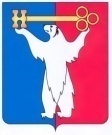 АДМИНИСТРАЦИЯ ГОРОДА НОРИЛЬСКАКРАСНОЯРСКОГО КРАЯРАСПОРЯЖЕНИЕ05.09.2022                             	г. Норильск                                       № 5338О внесении изменений в распоряжение Администрации города Норильска от 20.03.2015 № 1716В связи с уточнением функций, осуществляемых Управлением по градостроительству и землепользованию Администрации города Норильска, руководствуясь Порядком подготовки организационных документов в Администрации города Норильска, утвержденным Постановлением Администрации города Норильска от 30.03.2012 №110,1. Внести в Положение об Управлении по градостроительству и землепользованию Администрации города Норильска, утвержденное распоряжением Администрации города Норильска от 20.03.2015 № 1716 (далее - Положение), следующие изменения:1.1. Пункты 3.23, 3.24 Положения изложить в следующей редакции:«3.23. Осуществляет муниципальный жилищный контроль в соответствии с действующим законодательством Российской Федерации, Красноярского края и нормативными правовыми актами органов местного самоуправления муниципального образования город Норильск.3.24. Выдает предписания нанимателям жилых помещений муниципального жилищного фонда, которые были самовольно переустроены и (или) перепланированы, о приведении таких помещений в прежнее состояние с установкой сроков исполнения данных предписаний. В случае неисполнения предписания инициирует обращение в суд с требованием о приведении в первоначальное состояние помещения в многоквартирном доме посредством направления документов в уполномоченную юридическую службу Администрации города Норильска.».2. Настоящее распоряжение вступает в силу с момента его подписания.3. Разместить настоящее распоряжение на официальном сайте муниципального образования город Норильск.Глава города Норильска						                          Д.В. Карасев